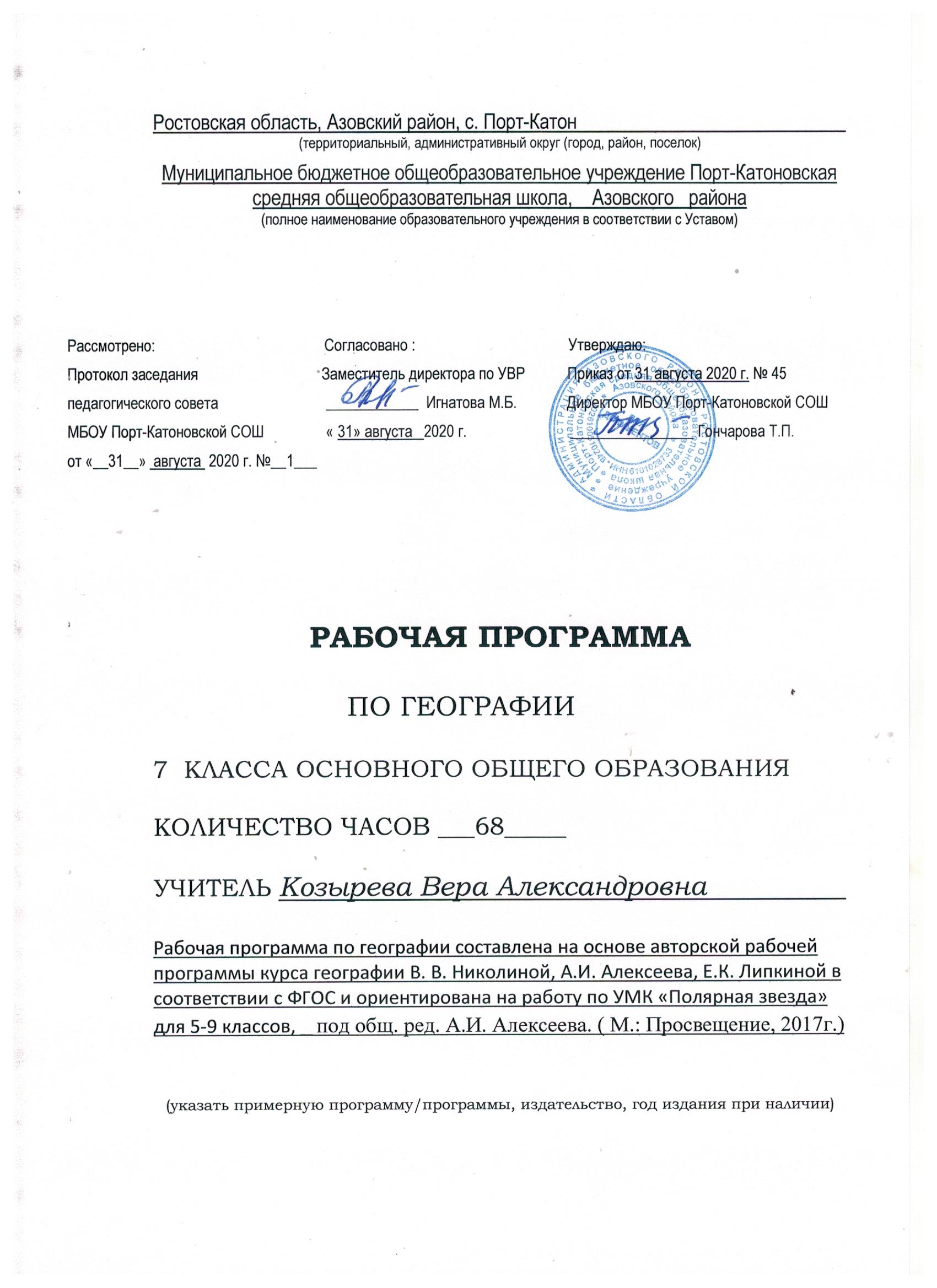 Рабочая программа по географии 7 классаI. Пояснительная записка       Примерная программа по географии составлена на основе федерального компонента государственного стандарта основного общего образования. Программа конкретизирует содержание предметных тем образовательного стандарта, дает примерное распределение учебных часов по темам курса с учетом логики учебного процесса, возрастных особенностей учащихся, межпредметных и внутрипредметных связей. Программа детализирует и раскрывает содержание стандарта, определяет общую стратегию обучения, воспитания и развития учащихся средствами учебного предмета в соответствии с целями изучения географии которые определены стандартом. Рабочая программа составлена в соответствии с нормативно-правовыми документами:             1.  Федеральный Закон  «Об образовании в Российской Федерации» (от 29.12.2012  № 273-ФЗ)             2. Федеральный закон от 01.12.2007 № 309(ред.от 23.07.2013) О внесении изменений в отдельные законодательные акты Российской Федерации в части изменения и структуры Государственного образовательного стандарта».             3. Постановление Главного государственного санитарного врача РФ от 29.12.2010 № 189 «Об утверждении СанПиН 2.4.2.2821-10 «Санитарно-эпидемиологические требования к условиям и организации обучения в общеобразовательных учреждениях»              4. Приказ МО и Н РФ от 05.03.2004 г. №1089 «Об утверждении федерального компонента государственных   образовательных стандартов начального общего, основного общего и среднего (полного) общего образования»;            5.  Письмо МО и Н РФ от 7.07.2005г. №03-1263 «О Примерных программах по учебным предметам федерального базисного учебного плана»            6. Приказ Минобрнауки России от 10.11.2011 № 2643 «О внесении изменений в Федеральный компонент государственных образовательных стандартов начального общего, основного общего и среднего (полного) общего образования, утверждённый приказом Министерства Образования Российской федерации от 05.03.2004 №1089» 7.  План МБОУ Порт-Катоновской СОШ на 2020-2021 учебный год.     Курс «География.7 класс» имеет ряд особенностей. Его конструирование основано на взаимосвязях научного, гуманистического, страноведческого, культурологического и личностно-деятельностного подходов, а такжена взаимосвязях глобальной, региональной, и локальной составляющих, позволяющих раскрыть проблемы на трёх уровнях – глобальном(планетарном), региональном и локальном.Цели, задачи курса.Основные цели курса: 1) формировать у обучающихся:-представление о современной географической картине мира, о развитии природы Земли, о крупных ариродных комплексах Земли – материках и океанах;- знания о разнообразии природы материков и океанов, об общих географических закономерностях  и особенностях их проявления на материках и океанах;- знания о многообразии стран и народов, их населяющих, о влиянии природных условий на жизнь, быт, традиции людей, их хозяйственную деятельность;- умения сравнивать особенности природы и населения регионов и отдельных стран;- умения оценивать особенности взаимодействия природы и общества в пределах отдельных территорий;- умения описывать по карте положение  и взаиморасположение географических объектов;- умения работать с разными источниками географической информации, самостоятельно приобретать знания;- умения использовать географические знания в повседневной жизни;2) воспитывать у обучающихся:- уважительное отношение к людям  различных рас, национальностей, вероисповеданий;- бережное отношение к природной среде.     В соответствии с базисным  учебным планом  и учебным планом МБОУ Порт-Катоновской СОШ общее число учебных часов  в 7  классе 70 часов ( 2 часа в неделю). Программа будет выполнена за  69 часов в связи с праздничными днями.Раздел 2.  4. Содержание  рабочей программы        Введение (3 ч)Как мы будем изучать географию в 7 классе. Что необходимо помнить при изучении географии. Взаимодействие человека с окружающей средой. Природные ресурсы и их виды. Рациональное использование природных ресурсов. Охрана природы. Особо охраняемые территории. Новое в учебнике.Географические карты. Как Земля выглядит на картах разных проекций. Способы изображения явлений и процессов на картах. Общегеографические и тематические карты.Географическая исследовательская практика (Учимся с «Полярной звездой» — 1). Анализ фотографий, рисунков, картин.Практикум. 1. Описание одного из видов особо охраняемых территорий (по выбору) по плану: а) название; б) географическое положение; в) год создания; г) объект охраны (кто или что находится под охраной); д) уникальность объекта или вида; д) меры, принимаемые заповедником (заказником) для сохранения объекта или вида. 2. Анализ карт географического атласа.Тема 1. Население Земли (5 ч)Народы, языки и религии. Народы и языки мира. Отличительные признаки народов мира. Языковые семьи. Международные языки. Основные религии мира.Города и сельские поселения. Различие городов и сельских поселений. Крупнейшие города мира и городские агломерации. Типы городов и сельских поселений. Страны мира. Многообразие стран мира. Республика. Монархия. Экономически развитые страны мира. Зависимость стран друг от друга.Географическая исследовательская практика (Учимся с «Полярной звездой» — 2). Изучение населения по картам и диаграммам: численность, размещение и средняя плотность.Практикум. 1. Анализ карты «Народы и плотность населения мира». 2. Определение на карте крупнейших городов мира. 3. Составление таблицы «Самые многонаселенные страны мира». Тема 2. Природа Земли (12 ч)Развитие земной коры. Формирование облика Земли. Цикличность тектонических процессов в развитии земной коры. Геологические эры. Литосферные плиты. Суть гипотезы А. Вегенера.Земная кора на карте. Платформа и ее строение. Карта строения земной коры. Складчатые области. Складчато-глыбовые и возрожденные горы. Размещение на Земле гор и равнин.Природные ресурсы земной коры. Природные ресурсы и их использование человеком. Формирование магматических, метаморфических и осадочных горных пород. Размещение полезных ископаемых. Практикум. 1. Обозначение на контурной карте крупнейших платформ и горных систем. 2. Определение по карте строения земной коры закономерностей размещения топливных и рудных полезных ископаемыхТемпература воздуха на разных широтах. Распределение температур на Земле. Тепловые пояса. Изотермы.Давление воздуха и осадки на разных широтах. Распределение атмосферного давления и осадков на земном шаре.Общая циркуляция атмосферы. Типы воздушных масс и их свойства. Пассаты. Западные ветры умеренных широт. Восточные (стоковые) ветры полярных областей. Муссоны.Климатические пояса и области Земли. Роль климатических факторов в формировании климата. Зональность климата. Основные и переходные климатические пояса. Климат западных и восточных побережий материков.Практикум. 1. Анализ карты «Среднегодовое количество осадков». 2. Анализ карты «Климатические пояса и области Земли». 3. Описание одного из климатических поясов по плану: а) название; б) положение относительно экватора и полюсов; в) господствующие воздушные массы; г) средние температуры января и июля; д) годовое количество осадков; е) климатические различия и их причины; ж) приспособленность населения к климатическим условиям данного пояса. 4. Изучение климатической диаграммы. 5. Анализ погоды в различных частях земного шара на основе прогнозов Интернета, телевидения, газет.Океанические течения. Причины образования океанических течений. Виды океанических течений. Основные поверхностные течения Мирового океана. Океан и атмосфера.Реки и озера Земли. Зависимость рек от рельефа и климата. Крупнейшие реки Земли. Распространение озер на Земле. Крупнейшие озера мира.Географическая исследовательская практика (Учимся с «Полярной звездой» — 3). Поиск информации в Интернете.Практикум. 1. Характеристика течения Западных Ветров с использованием карты по плану: а) географическое положение; б) вид течения по физическим свойствам воды (холодное, теплое); в) вид течения по происхождению; г) вид течения по устойчивости (постоянное, сезонное); д) вид течения по расположению в толще вод (поверхностное, глубинное, придонное). 2. Нанесение на контурную карту крупнейших рек и озер Земли.Растительный и животный мир Земли. Биоразнообразие. Значение биоразнообразия. Биомасса. Закономерности распространения животных и растений. Приспособление растений и животных к природным условиям. Основные причины различий флоры и фауны материков.Почвы. Почвенное разнообразие. Закономерности распространения почв на Земле. В. В. Докучаев и закон мировой почвенной зональности. Типы почв и их особенности. Охрана почв. Тема 3. Природные комплексы и регионы (6 ч)Природные зоны Земли. Понятие «природная зона». Причины смены природных зон. Изменение природных зон под воздействием человека.Практикум. 1. Установление закономерностей смены природных зон Земли при анализе карты «Природные зоны Земли». 2. Описание природных зон по плану.Океаны. Мировой океан как природный комплекс Земли. Океаны Земли — Тихий, Атлантический, Индийский, Северный Ледовитый. Особенности природы океанов. Освоение Океана человеком. Экологические проблемы Мирового океана. Использование и охрана Мирового океана. Практикум. 1. Описание океана по плану. 2. Сравнение океанов (по выбору).Материки. Материки как природные комплексы Земли. Материки — Евразия, Африка, Северная Америка, Южная Америка, Антарктида, Австралия. Последовательность изучения материков и стран. Описание материка. Описание страны.Практикум.1. Установление сходства и различия материков на основе карт и рисунков учебника.Как мир делится на части и как объединяется. Материки и части света. Географический регион. Понятие «граница». Естественные и условные границы. Объединение стран в организации и союзы. Организация Объединенных Наций (ООН). Сотрудничество стран. Диалог культур.Тема 4. Материки и страны (43 ч)Африка: образ материка. Географическое положение, размеры и очертания Африки. Крайние точки. Береговая линия. Особенности земной коры и рельефа материка. Полезные ископаемые. Особенности климата. Особенности внутренних вод, их зависимость от рельефа и климата.Африка в мире. История освоения Африки. Население Африки и его численность. Расовый и этнический состав. Мозаика культур. Крупные города. Занятия африканцев. Африка — беднейший материк мира.Путешествие по Африке. Путешествие с учебником и картой — способ освоения географического пространства. Географические маршруты (траверзы) по Африке.Маршрут Касабланка — Триполи. Узкая полоса африканских субтропиков, страны Магриба, Атласские горы: особенности природы. Занятия населения. Культура. Карфаген — памятник Всемирного культурного наследия. Сахара — «желтое море» песка. Особенности природы Сахары. Занятия населения. Кочевое животноводство. Проблемы опустынивания, голода. Маршрут Томбукту — Лагос. Саванна: особенности природы.Маршрут Лагос — озеро Виктория. Лагос — крупнейший город Нигерии. Население. Нигер — одна из крупнейших рек континента. Особенности влажных экваториальных лесов. Река Конго. Пигмеи. Массив Рувензори. Маршрут озеро Виктория — Индийский океан. Как образовалось озеро Виктория. Исток Нила. Килиманджаро. Национальные парки Танзании. Занятия населения. Маршрут Дар-эс-Салам — мыс Доброй Надежды. Особенности природных зон. Полезные ископаемые. ЮАР.Египет. Визитная карточка. Место на карте. Место в мире. Древнейшая цивилизация. Население. Происхождение египтян, занятия, образ жизни. Река Нил. Египет — мировой туристический центр. Столица Каир. Памятники Всемирного культурного наследия.Географическая исследовательская практика (Учимся с «Полярной звездой» — 4). Разработка проекта «Создание национального парка в Танзании».Практикум. 1. Определение: а) географических координат крайних точек Африки; б) протяженности Африки в градусах и километрах (по градусной сетке) по 20° в. д. 2. Обозначение на контурной карте Африки изучаемых географических объектов. 3. Описание по климатической карте климата отдельных пунктов (температура января и июля, продолжительность зимы и лета, господствующие ветры, годовое количество осадков и распределение их по временам года). 4. Описание Египта по типовому плану. 5. Работа с картами путешествий.Австралия: образ материка. Особенности географического положения. Размеры материка. Крайние точки. Береговая линия. Остров Тасмания. Особенности рельефа Австралии. Большой Водораздельный хребет. Полезные ископаемые. Климат. Распределение температур и осадков. Воздействие пассатов на восточные районы Австралии. Речная сеть. Подземные воды. Природные зоны. Своеобразие органического мира Австралии и прилегающих островов. История освоения материка. Австралийский Союз. Столица Канберра. Население. Занятия населения.Путешествие по Австралии. Маршрут Перт — озеро Эйр-Норт. Особенности природы. Занятия населения. Маршрут озеро Эйр-Норт — Сидней. Особенности растительного и животного мира. Река Дарлинг. Сидней. Маршрут Сидней — Большой Водораздельный хребет. Большой Барьерный риф — памятник Всемирного природного наследия. Океания. Меланезия. Микронезия. Полинезия. Особенности природы островов Океании. Папуасы. Н. Н. Миклухо-Маклай.Практикум. 1. Определение по карте географического положения Австралии. 2. Обозначение на карте географических объектов маршрута путешествия.Антарктида: образ материка. Особенности географического положения. Размеры материка. Ледовый материк. Строение Антарктиды. Особенности климата. Открытие материка Ф. Ф. Беллинсгаузеном и М. П. Лазаревым. Растительный и животный мир. Условия жизни и работы на полярных станциях. Проблемы охраны природы Антарктиды.Географическая исследовательская практика. Разработка проекта «Как использовать человеку Антарктиду?».Практикум. Определение по карте крайних точек Антарктиды.Южная Америка: образ материка. Географическое положение Южной Америки в сравнении с географическим положением Африки. Крайние точки Южной Америки. Строение земной коры и рельеф Южной Америки в сравнении со строением земной коры и рельефом Африки. Высотная поясность Анд. Особенности климата Южной Америки. Внутренние воды. Амазонка — самая длинная река мира. Ориноко. Водопад Анхель. Растительный и животный мир. Южная Америка — родина многих культурных растений.Латинская Америка в мире. Влияние испанской и португальской колонизации на жизнь коренного населения. Латиноамериканцы. Метисы. Мулаты. Самбо. Крупнейшие государства. Природные ресурсы и их использование. Хозяйственная деятельность.Путешествие по Южной Америке. Маршрут Огненная Земля — Буэнос-Айрес. Аргентина — второе по площади государство на материке. Особенности природы. Река Парана. Маршрут Буэнос-Айрес — Рио-де-Жанейро. Рельеф. Водопад Игуасу. Растительный и животный мир. Население и его занятия. Бразильское плоскогорье. Полезные ископаемые. Город Бразилиа.Амазония. Амазонская сельва. Особенности растительного и животного мира. Проблема сокращения площади влажных экваториальных лесов. Маршрут Манаус — Анды. Амазонка — самая длинная и самая полноводная река мира. Уникальность фауны Амазонки. Перу: особенности природы. Население и его хозяйственная деятельность. Памятники Всемирного культурного наследия. Маршрут Лима — Каракас. Особенности природы Эквадора, Колумбии, Венесуэлы.Бразилия. Визитная карточка. Место на карте. Место в мире. Бразильцы: происхождение, занятия, образ жизни. Особенности хозяйства.Географическая исследовательская практика. Разработка проекта «Хозяйственное освоение Амазонии с учетом сохранения ее животного и растительного мира». Практикум. 1. Описание Амазонки по плану. 2. Описание страны (по выбору) по плану.Северная Америка: образ материка. Особенности географического положения. Крайние точки. Размеры материка. Строение земной коры и его влияние на рельеф. Климатические особенности Северной Америки. Внутренние воды. Крупнейшие реки. Великие озера. Водопады (Йосемит, Ниагарский). Природные зоны. Почвы. Растительный и животный мир. Памятники Всемирного природного наследия.Англо-Саксонская Америка. Освоение Северной Америки. США и Канада: сходство и различия. США и Канада — центры мировой экономики и культуры.Путешествие по Северной Америке. Вест-Индия. Природа островов Карибского моря. Маршрут Вест-Индия — Мехико. Полуостров Юкатан. Древние индейские цивилизации. Мексиканский залив. Мехико. Маршрут Мехико — Лос-Анджелес. Мексиканское нагорье. Река Рио-Гранде. Плато Колорадо. Большой каньон реки Колорадо.Маршрут Лос-Анджелес — Сан-Франциско. Особенности природы Южной Калифорнии. Большая Калифорнийская долина. Маршрут Сан-Франциско — Чикаго. Сьерра-Невада. Большое Соленое озеро. Великие равнины. Североамериканские степи. «Пшеничный» и «кукурузный» пояса. Маршрут Чикаго — Нью-Йорк. Аппалачи. Вашингтон — столица США. Нью-Йорк — финансовый и торговый центр. Маршрут Ниагарский водопад — река Св. Лаврентия.Соединенные Штаты Америки. Визитная карточка. Место на карте. Место в мире. Американцы: происхождение, занятия, образ жизни.Практикум. Сравнительная характеристика природных богатств горного пояса и равнин Северной Америки (по выбору).Евразия: образ материка. Особенности географического положения. Крайние точки. Размеры материка. Строение земной коры и рельеф Евразии. Влияние древнего оледенения на рельеф Евразии. Стихийные природные явления на территории Евразии. Особенности климата. Влияние рельефа на климат материка. Различие климата западных и восточных побережий материка. Крупнейшие реки и озера материка. Природные зоны.Европа в мире. Географическое положение. Исторические особенности освоения и заселения. Европейцы. Городское и сельское население. Образ жизни европейцев. Северная, Западная, Восточная, Южная Европа. Особенности хозяйства стран Европы. Европейский союз (ЕС). Политическая карта Европы.Путешествие по Европе. Маршрут Исландия — Пиренейский полуостров. Остров Исландия: особенности природы, населения и хозяйства. Остров Великобритания. Маршрут Лиссабон — Мадрид. Природа. Население. Хозяйство. Португалия, Испания — средиземноморские страны. Атлантическое побережье Европы: особенности природы. Занятия населения. Культурные ценности. Города. Уникальные культурные ландшафты. Маршрут Амстердам — Стокгольм. Северное море. Живописная природа фьордов. Нидерланды, Норвегия. Швеция: особая культура.Маршрут Стокгольм — Севастополь. Польша, Белоруссия, Украина: особенности природы, население. Занятия жителей. Долина Дуная. Придунайские страны. Маршрут Шварцвальд — Сицилия. Альпы: особенности природы. Рим — мировая сокровищница. Маршрут Мессина — Стамбул. Полуостров Пелопоннес. Греция: особенности природы, истории, культуры.Германия. Визитная карточка. Место на карте. Место в мире. Жители Германии: происхождение, занятия, образ жизни.Франция. Визитная карточка. Место на карте. Место в мире. Жители Франции: происхождение, занятия, образ жизни.Великобритания. Визитная карточка. Место на карте. Место в мире. Жители Великобритании: происхождение, занятия, образ жизни.Азия в мире. Географическое положение и особенности природы региона. Население. Крупнейшие по численности населения государства Азии. Крупнейшие городские агломерации Азии. Культура, традиции и верования народов Азии. Многообразие природных ресурсов. Высокоразвитые страны Азии. Политическая карта Азии.Путешествие по Азии. Маршрут пролив Босфор — Мертвое море. Средиземноморье: особенности природы. Население и хозяйство. Турция. Иерусалим — центр трех религий. Маршрут Мертвое море — Персидский залив. Саудовская Аравия: природные ландшафты, жизнь населения. Крупнейшие нефтяные месторождения Персидского залива. Маршрут Персидский залив — Ташкент. Особенности природы Иранского нагорья. Полезные ископаемые. Туркмения, Узбекистан: особенности природы. Древнейшие города — Самарканд, Хива, Бухара.Маршрут Ташкент — Катманду. Тянь-Шань, Памир. Озеро Иссык-Куль. Пустыня Такла-Макан. Тибетское нагорье. Лхаса — религиозный центр ламаизма. Гималаи.Маршрут Катманду — Бангкок. Непал. Культура выращивания риса. Ганг и Брахмапутра. Бангкок — «Венеция Востока». Маршрут Бангкок — Шанхай. Сиамский залив. Шельф Южно-Китайского моря: месторождения нефти. Дельта Меконга: особенности природы. Занятия населения. Шанхай — многомиллионный город, торговый и финансовый центр. Маршрут Шанхай — Владивосток. Япония — крупнейшая промышленная держава мира. Природа и хозяйство Японских островов. Население, культура Японии.Китай. Визитная карточка. Место на карте. Место в мире. Китайцы: происхождение, занятия, образ жизни. Рост численности населения Китая и меры по его ограничению.Индия. Визитная карточка. Место на карте. Место в мире. Жители Индии: происхождение, занятия, образ жизни.Географическая исследовательская практика (Учимся с «Полярной звездой» — 5). Участие в проекте «Традиции и обычаи народов мира».Практикум. 1. Составление по картам сравнительного географического описания стран (по выбору). 2. Знакомство с туристической схемой столицы одного из государств Евразии (по выбору). 3. Установление различий в численности и плотности населения различных регионов Азии.Россия в мире. Россия — крупнейшая по площади страна мира. Природные ресурсы. Россия — многонациональное государство. Вклад русских писателей, композиторов, художников в мировую культуру. практические работы	1.	Определение по картам и глобусу расстояний между точками в градусной мере и километрах, координат различных точек.Тема «Африка»2.	Определение географических координат крайних точек, протяженности материка с севера на юг в градусной мере и километрах. Обучение определению географического положения материка.3.	Обозначение   на  контурной   карте   крупных  форм  рельефа  и месторождений   полезных ископаемых.Тема «Австралия»4.	Сравнение географического положения Австралии и Африки.
Тема «Южная Америка»5.Определение сходства и различий в рельефе Африки и Южной Америки.6.	Сравнительное описание крупных речных систем Южной Америки и Африки.7.	Составление описания природы, населения и его хозяйственной деятельности одной из стран материка (по выбору).Тема «Северная Америка»8.	Сравнение климата отдельных частей материка, расположенных в одном климатическом поясе, оценка климатических условий для жизни и хозяйственной деятельности населения.9.	Составление   описания   путешествия   по   одной   из  стран   континента  с   определением особенностей природы населения, его хозяйственной деятельности (по линии следования).Тема «Евразия»Сравнение климата Евразии с климатом Северной Америки; определение типов климата Евразии   по   климатограммам,   оценивание   климатических  условий   для   жизни   и   хозяйственной деятельности людей.Сравнение природных зон по 40-й параллели в Евразии и Северной Америке, выявление черт сходства и различия в чередовании зон, в степени их антропогенного изменения.Составление по картам и другим   источникам описания одной из стран Зарубежной Европы или Зарубежной Азии.         Раздел 3.  Планируемые результаты освоения учебного предмета:Личностные результаты обучения географии:ценностные ориентации выпускников основной школы, отражающие их индивидуально-личностные позиции:осознание себя как члена общества на глобальном, региональном и локальном уровнях (житель планеты Земля, гражданин Российской Федерации, житель конкретного региона);осознание целостности природы, населения и хозяйства Земли, материков, их крупных районов и стран;представление о России как субъекте мирового географического пространства, ее месте и роли в современном мире;осознание единства географического пространства России как единой среды обитания всех населяющих ее народов, определяющей общность их исторических судеб;осознание значимости и общности глобальных проблем человечества;гармонично развитые социальные чувства и качества:эмоционально-ценностное отношение к окружающей среде, необходимости ее сохранения и рационального использования;патриотизм, любовь к своей местности, своему региону, своей стране;уважение к истории, культуре, национальным особенностям, традициям и образу жизни других народов, толерантность;образовательные результаты - овладение на уровне общего образования законченной системой географических знаний и умений, навыками их применения в различных жизненных ситуациях.Изучение географии в основной школе обусловливает достижение следующих результатов личностного развития:воспитание российской гражданской идентичности, патриотизма, любви и уважения к Отечеству, чувства гордости за свою Родину, прошлое и настоящее многонационального народа России;формирование целостного мировоззрения, соответствующего современному уровню развития науки и общественной практики, а также социальному, культурному, языковому и духовному многообразие современного мира;формирование ответственного отношения к учению, готовности к саморазвитию и самообразованию на основе мотивации к обучению и познанию, осознанному выбору с учетом познавательных интересов;формирование познавательной и информационной культуры, в том числе развитие навыков самостоятельной работы с учебными пособиями, книгами, доступными инструментами и техническими средствами информационных технологий;формирование ценности здорового и безопасного образа жизни; усвоение правил индивидуального и коллективного безопасного поведения в чрезвычайных ситуациях, угрожающих жизни и здоровья людей;освоение социальных норм и правил поведения в группах, и в сообществах, заданных инструментами социализации соответственно возрастному статусу обучающихся;формирование основ социально - критического мышления;формирование коммуникативной компетентности в образовательной, общественно полезной, учебно - исследовательской, творческой и других видах деятельности;формирование основ экологического сознания на основе признания ценности жизни во всех ее проявлениях и необходимости ответственного, бережного отношения к окружающей среде;осознание важности семьи в жизни человека и общества, принятие ценностей семейной жизни, уважительное и заботливое отношение к членам своей семьи;развитие эстетического сознания через освоение художественного наследия народов мира и России, творческой деятельности эстетического характера.Метапредметные результаты освоения программы по географии заключаются в формировании и развитии посредством географического знания:познавательных интересов, интеллектуальных и творческих способностей обучающихся;гуманистических и демократических ценностных ориентаций, готовности следовать этическим нормам поведения в повседневной жизни и производственной деятельности;способности к самостоятельному приобретению новых знаний и практических умений, умения управлять своей познавательной деятельностью;готовности к осознанному выбору дальнейшей профессиональной траектории в соответствии с собственными интересами и возможностями.Кроме того, к  метапредметным результатам относятся универсальные способы деятельности, формируемые в том числе и в школьном курсе географии и применяемые как в рамках образовательного процесса, так и в реальных жизненных ситуациях:умения организовывать свою деятельность, определять ее цели и задачи, выбирать средства реализации цели и применять их на практике, оценивать достигнутые результаты;умения вести самостоятельный поиск, анализ, отбор информации, ее преобразование, сохранение, передачу и презентацию с помощью технических средств и информационных технологий;организация своей жизни в соответствии с общественно значимыми представлениями о здоровом образе жизни, правах и обязанностях гражданина, ценностях бытия и культуры, социального взаимодействия;умение оценивать с позиций социальных норм собственные поступки и поступки других людей;умения взаимодействовать с людьми, работать в коллективах с выполнением различных социальных ролей, представлять себя, вести дискуссию, написать письмо, заявление и т. п.;умения ориентироваться в окружающем мире, выбирать целевые и смысловые установки в своих действиях и поступках, принимать решения;умение соотносить свои действия с планируемыми результатами, осуществлять контроль своей деятельности в процессе достижения результата, корректировать свои действия в соответствии с изменяющейся ситуацией;владение основами самоконтроля, самооценки, принятия решений и осуществления осознанного выбора в учебной и познавательной деятельности;умение определять понятия, создавать обобщения, самостоятельно выбирать основания и критерии для классификации, устанавливать причинно-следственные связи и делать выводы;умение создавать, применять и преобразовывать знаки и символы для решения учебных и познавательных задач;умение организовывать сотрудничество, работать индивидуально и в группе; умение осознанно использовать речевые средства для выражения своих мыслей и потребностей;умение работать в группе - эффективно сотрудничать и взаимодействовать на основе координации различных позиций при выработке общего решения в совместной деятельности, слушать партнера, формулировать и аргументировать свое мнение;формирование и развитие экологического мышления, умение применять его на практике;формирование умений ставить вопросы, выдвигать гипотезу и обосновывать ее, давать определение понятиям;формирование осознанной адекватной и критической оценки в учебной деятельности, умение самостоятельно оценивать свои действия и действие одноклассников.Предметными результатами освоения обучающимися основной школы программы по географии являются:понимание роли и места географической науки в системе научных дисциплин, ее роли в решении современных практических задач человечества и глобальных проблем;представление о современной географической научной картине мира и владение основами научных географических знаний (теорий, концепций, принципов, законов и базовых понятий);умение работать с разными источниками географической информацииумение выделять, описывать и объяснять существенные признаки географических объектов и явлений, пользоваться основными логическими приемами, методами наблюдения, моделирование, объяснения, решение проблем, прогнозирования;картографическая грамотность и использование географической карты как одного из «языков» международного общения;владение элементарными практическими умениями применять приборы и инструменты для определения количественных и качественных характеристик компонентов географической среды;умение вести наблюдения за объектами, процессами и явлениями географической среды, их изменениями в результате природных и антропогенных воздействий, оценивать их последствия;формирование первичных навыков использования территориального подхода как основы географического мышления для осознания своего места в целостном, многообразном и быстро изменяющемся мире и адекватной ориентации в нем;умение применять географические знания в повседневной жизни для объяснения и оценки разнообразных явлений и процессов, адаптации к условиям проживания на определенной территории, самостоятельного оценивания уровня безопасности окружающей среды как сферы жизнедеятельности;умения соблюдать меры безопасности в случае природных стихийных бедствий и техногенных катастроф.              Раздел 4. Тематическое планирование географии 7 класс№СодержаниеКоличество часов1Введение32Население Земли53Природа Земли124Природные комплексы и регионы65Материки и страны436Африка87Австралия58Антарктида29Южная Америка610Северная Америка511Евразия16Итого68